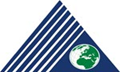 Eğitim Bilimleri Enstitüsü                                            LİSANSÜSTÜ PROGRAMLARDA                                             KAYIT DONDURMA TALEP FORMU 	/	/ 	YEDİTEPE ÜNİVERSİTESİ                                          EĞİTİM BİLİMLERİ ENSTİTÜSÜ MÜDÜRLÜĞÜNEEnstitünüz ………………………………………………………… Anabilim Dalı………………………………………………………...… Programı …………………….numaralı öğrencisiyim. Kaydımın aşağıda belirtilen nedenden dolayı bir yarıyıl (20..  Güz/Bahar) dondurulmasını saygılarımla arz ederim.İmza	: ……………………………….Ad SOYAD : ……………………………….Öğr. No	: ……………………………….Kayıt Dondurma GerekçesiAnabilim Dalı Başkanı GörüşüAd SOYAD: ……………………………..	Ad SOYAD : ……………………………..Anabilim Dalı BaşkanıEnstitü Müdürüİmza: ……………………………..İmza: ……………………………..